GAMBARAN PENGETAHUAN DAN SIKAP KELUARGA TENTANG PENANGANAN DIET PADA PENYAKIT THYPOID DI RSUD LANGSA TAHUN 2012Karya  Tulis Ilmiah Diajukan sebagai salah satu syarat untuk menyelesaikan Pendidikan  Pada Program Studi Keperawatan Kota Langsa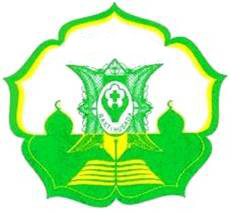 Disusun oleh :MUHAMMAD REIZALDINIM : PO03209076KEMENTERIAN KESEHATAN REPUBLIK INDONESIA POLITEKNIK KESEHATAN KEMENKES ACEH PROGRAM STUDI KEPERAWATAN KOTA LANGSALEMBARAN PERSETUJUANKarya  Tulis Ilmiah yang berjudul “Gambaran Pengetahuan Dan Sikap Keluarga Tentang Penanganan Diet Pada Penyakit Thypoid Di RSUD Langsa Tahun 2012” telah disetujui, diperiksa untuk dipertahankan dihadapan Tim Penguji Karya  Tulis Ilmiah Politeknik Kesehatan Kemenkes Aceh Prodi Keperawatan Kota Langsa.Langsa, 14 Februari 2013PembimbingAyu Nora, SKMNIP. 10721019 199603 2 001Mengetahui :Ketua Program Studi Keperawatan Kota LangsaPoliteknik Kesehatan Kemenkes AcehALFIAN HELMI, S.Kep, M.KesNIP. 10700805 199403 1 004LEMBARAN PENGESAHANGAMBARAN PENGETAHUAN DAN SIKAP KELUARGA TENTANG PENANGANAN DIET PADA PENYAKIT THYPOID DI RSUD LANGSA TAHUN 2012Dipersiapkan dan Disusun oleh :MUHAMMAD REIZALDINIM PO 0320209076Telah Dipertahankan Di Depan Dewan Penguji Pada Tanggal Susunan Tim Penguji1.  ( Ketua )	 	(Ayu Nora, SKM)2. ( Penguji I )		(Alfian Helmi, S.Kep, M.Kes)3. ( Penguji II )				(Ns. Arbaiyah S.Kep, MPHM)Mengetahui,Ketua Program StudiKeperawatan Kota Langsa(ALFIAN HELMI, S.Kep, M.Kes)NIP. 19700805 199403 1 004KEMENTERIAN KESEHATAN REPUBLIK INDONESIA POLITEKNIK KESEHATAN KEMENKES ACEH PROGRAM STUDI KEPERAWATAN KOTA LANGSAMuhammad ReizaldiGambaran Pengetahuan Dan Sikap Keluarga Tentang Penanganan Diet Pada Penyakit Thypoid Di Rsud Langsa Tahun 2012ABSTRAKDemam thypoid (entric fever) adalah penyakit infeksi akut yang biasanya mengenai saluran pencernaan dengan gejala demam yang lebih dari satu minggu, gangguan pada pencernaan dan gangguan kesadaran. diet Demam Typhoid adalah diet yang berfungsi untuk memenuhi kebutuhan makan penderita typhoid dalam bentuk makanan lunak rendah serat.tujuan utama diet Demam Typhoid adalah memenuhi kebutuhan nutrisi penderita Demam Typhoid dan mencegah kekambuhan.Penelitian ini bertujuan untuk mengetahui Gambaran Pengetahuan Dan Sikap Keluarga Tentang Penanganan Diet Pada Penyakit Typhoid Di RSUD Langsa Tahun 2012. Jenis penelitian ini adalah bersifat Deskriptif. Populasi dalam penelitian ini yaitu seluruh keluarga yang membawa pasien untuk berobat di poli penyakit dalam pria/wanita RSUD Langsa Tahun 2012, Tehnik pengambilan sampel yang digunakan adalah Accidental sampling yaitu sebanyak 53 orang. Hasil penelitian didapat dengan menggunakan analisa tabulasi frekuensi diperoleh bahwa dari 53 responden mayoritas responden berpengetahuan cukup yaitu sebanyak 23 responden (43,4%), dan mayoritas responden memiliki sikap yang positif yaitu sebanyak 32 responden (60,3%). Dapat disimpulkan secara persentase mayoritas responden berpengetahuan cukup dan bersikap positif. Diharapkan kepada masyarakat untuk lebih meningkatkan pengetahuannya khususnya tentang diet pada penyakit typhoid, sehingga mampu memberikan diet yang baik jika mengalami demam thypoid tersebut.Kata Kunci	 : Pengetahuan+Dan+Sikap+Tentang+Diet+Demam+ThypoidDaftar Pustaka : 6 Buku  + 6 Bahan Internet (2004-2012)KATA PENGANTAR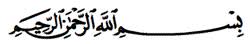 Alhamdulillah, dengan mengucapkan segala puji dan syukur kehadiran Allah SWT, dimana atas rahmat dan hidayah-Nya, sehingga peneliti dapat menyelesaikan tugas akhir ini dengan judul Gambaran Pengetahuan Dan Sikap Keluarga Tentang Penanganan Diet Pada Penyakit Thypoid Di RSUD Langsa Tahun 2012. peneliti banyak mendapatkan petunjuk dan bimbingan dari berbagai pihak, oleh karena itu peneliti mengucapkan terima kasih sebesar-besarnya kepada :Ibu Novemi, SKM, M.Kes, selaku Direktur Politeknik Kesehatan Kemenkes Nanggroe Aceh Darussalam.Bapak T. Alamsyah, SKM, MPH, selaku Ketua Jurusan Keperawatan Polltekkes Kemenkes Nanggroe Aceh Darussalam.Bapak Alfian Helmi, S.Kep, M.Kes, selaku Ketua Program Studi Keperawatan Kota Langsa Politeknik Kesehatan Kemenkes Nanggroe Aceh Darussalam sekaligus Penguji I yang telah banyak meluangkan waktu membimbing peneliti dalam menyelesaikan Karya  Tulis Ilmiah ini.Ibu Ayu Nora, SKM, selaku dosen pembimbing Karya  Tulis Ilmiah yang telah banyak meluangkan waktu membimbing peneliti dalam menyelesaikan Karya  Tulis Ilmiah ini.Ibu Ns. Arbaiyah S.Kep. MPHM selaku Penguji II yang telah banyak meluangkan waktu membimbing peneliti dalam menyelesaikan Karya  Tulis Ilmiah ini.Seluruh Dosen dan Staf yang telah banyak memberikan bimbingan selama Penelitian mengikuti pendidikan di Poltekkes Kemenkes Nanggroe Aceh Darussalam Prodi Keperawatan Kota Langsa.Untuk yang teristimewa untuk Ibunda dan Keluarga saya tercinta yang telah memberikan saya dukungan moril dan spiritual selama Penelitian mengikuti pembuatan Karya  Tulis Ilmiah sehingga selesai.Rkan-rekan seperjuangan yang memberikan semangan dan dorongan kepada peneliti dalam penyelesaian Karya Tulis Ilmiah ini.Akhirnya peneliti menyadari akan segala keterbatasan dan kemampuan serta kekurangan-kekurangan dalam penulisan Karya  Tulis Ilmiah ini, maka peneliti mengharapkan saran dan kritikan yang bersifat membangun demi kemajuan pengetahuan di masa mendatang.Langsa, 26 Agustus 2012PenelitiDAFTAR ISIHALAMAN JUDUL		iLEMBARAN PERSETUJUAN		iiLEMBARAN PENGESAHAN		iiiABSTRAK		ivKATA PENGANTAR		vDAFTAR ISI		viDAFTAR TABEL		viiiDAFTAR LAMPIRAN		ixBAB I PENDAHULUAN		1Latar Belakang		1Rumusan Masalah		4Tujuan Penelitian		4Manfaat penelitian		4Ruang Lingkup Penelitian		4BAB II TUJUAN PUSTAKA		5Demam Thypoid		5Pengertian 		5Pathogenesis		6Manifstasi Klinis		8Pemeriksaan Penunjang		10Penatalaksanaan		11Komplikasi		12Penanganan Diet		13Konsep Keluarga		15Pengetahuan		17Sikap		18Kerangka Teoritis		19BAB III KERANGKA KONSEP PENELITIAN		20Kerangka Konsep		20Definisi operasional		21Cara Pengukuran Variabel		21BAB IV METODE PENELITIAN		23Jenis Penelitian Dan Rancangan Penelitian		23Populasi Dan Sampel		23Tempat Penelitian		23Waktu Penelitian		23Pengumpulan Data		24Pengolahan Data		24Analisis Data		25BAB V HASIL PENELITIAN		26Deskripsi Tempat Penelitian		26Hasil Penelitian		27BAB VI PEMBAHASAN		29Pengetahuan		29Sikap		30BAB VII PENUTUP		31Kesimpulan		31Saran		31DAFTAR PUSTAKALAMPIRANDAFTAR TABELTabel 3.1 Definisi Operasional		18Tabel 5.1 Distribusi Frekuensi Pengetahuan Responden Tentang Penanganan 	Diet pada Penyakit Typhoid Di RSUD Langsa Tahun 2013		24Tabel 5.2 Distribusi Frekuensi Sikap Responden Tentang Penanganan Diet 	pada Penyakit Typhoid Di RSUD Langsa Tahun 2013		24DAFTAR LAMPIRANLampiran 1 : Lembar KuesionerLampiran 2 : Tabel SkorLampiran 3 : Tabel Master Lampiran 4 : Lembar KonsulLampiran 5 : Surat Izin Penelitian 